Download red-node on https://nodejs.org/dist/v14.15.4/node-v14.15.4-x64.msi


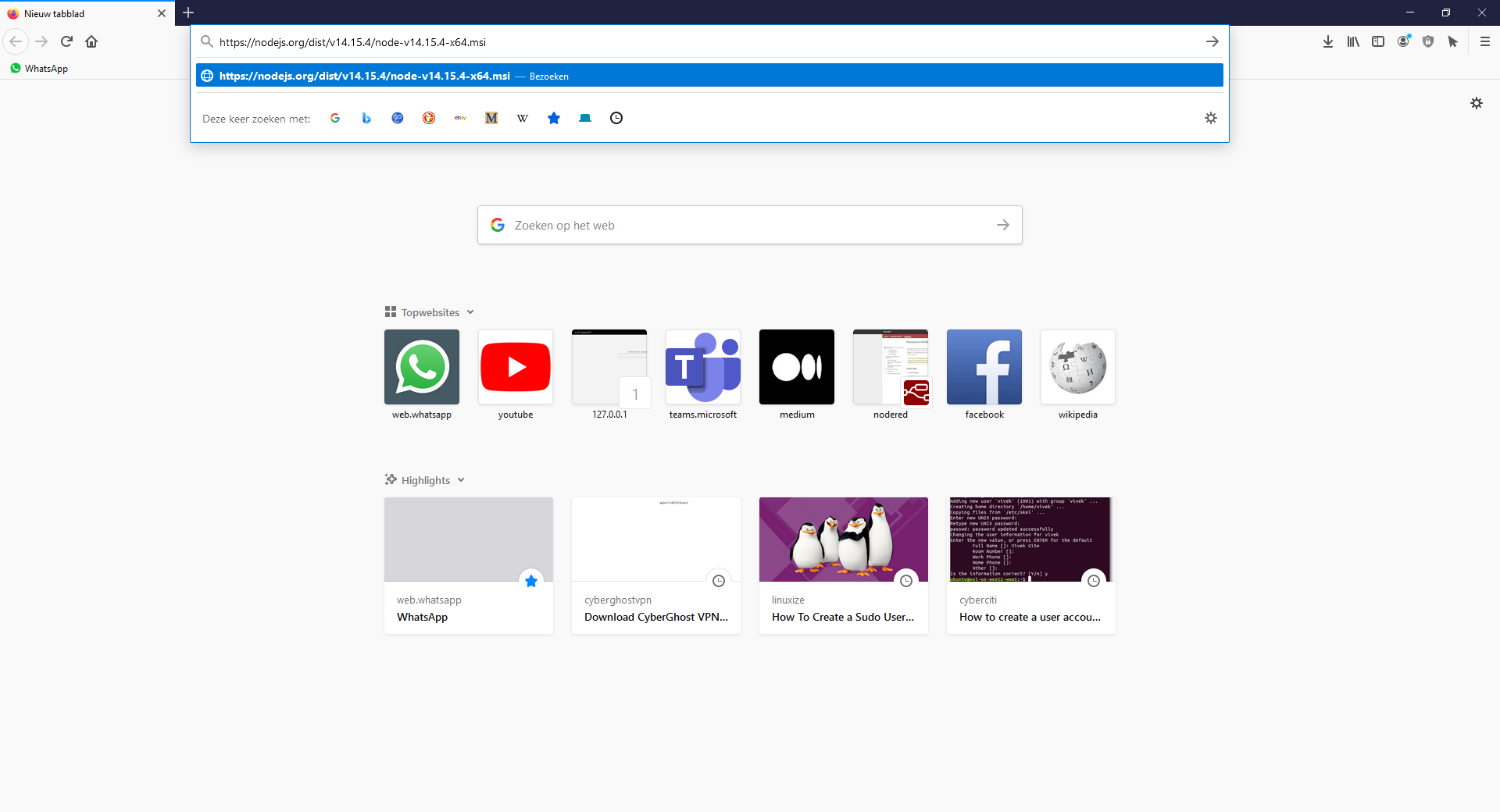 Klik op “Bestand opslaan”.


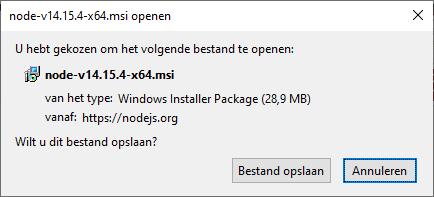 Open het bestand Door rechtsboven op het blauwe pijltje te drukken. En klik dan op het bestand.

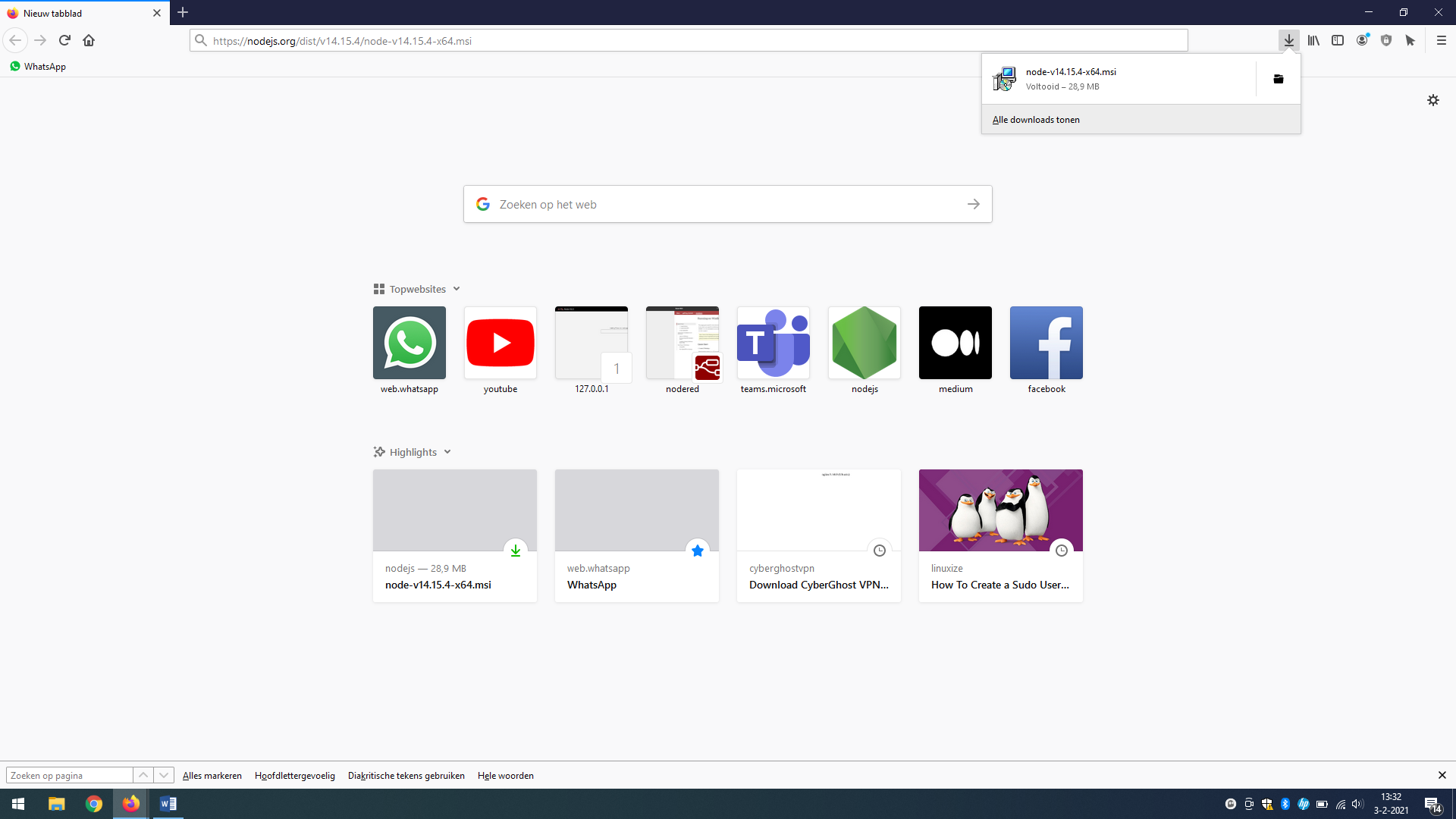 Node-Red InstallerenHet Programma wordt gestart. Klik vervolgens op “Next”.


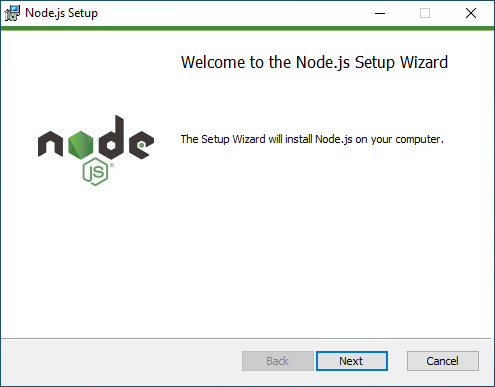 Check het vakje met de Overeenkomst en klik dan op “Next”.

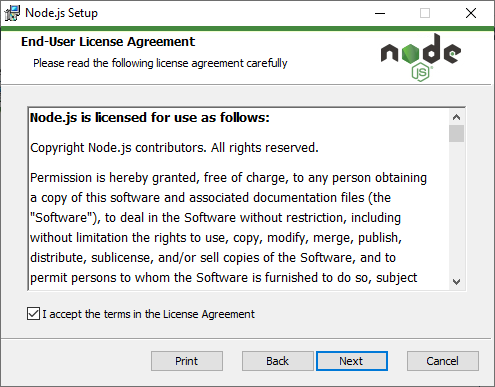 Klik op “Next”.


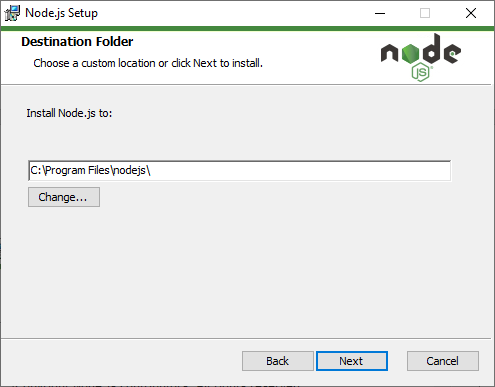 Klik op “Next”.

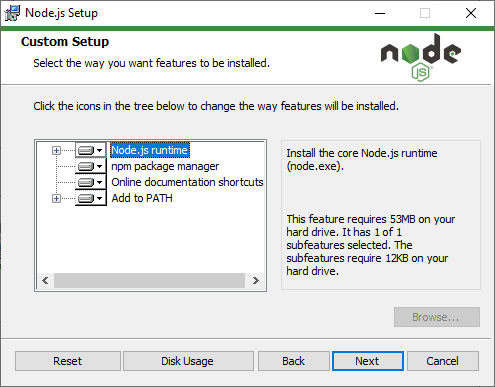 Check het hokje van install necessary tools en klik op “Next”.


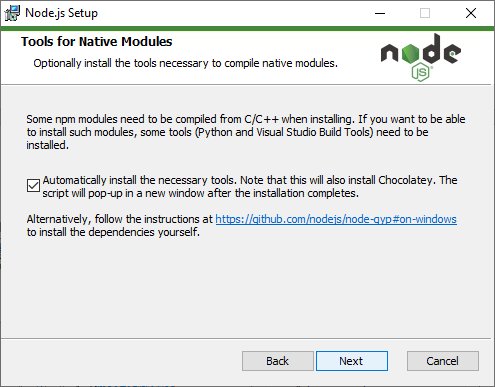 Klik op “Install”

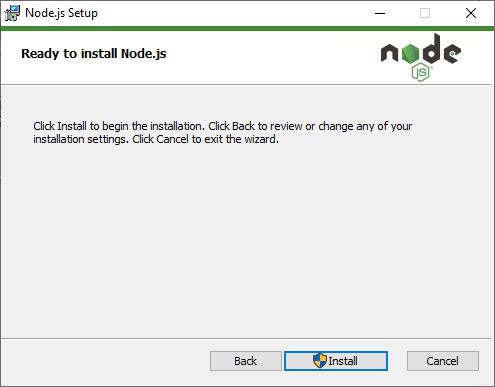 Wacht even tot je het klaar is. ( Het kan zijn dat er nog een ander scherm erbij komt van de beveiliging. Klik op “Ja”.


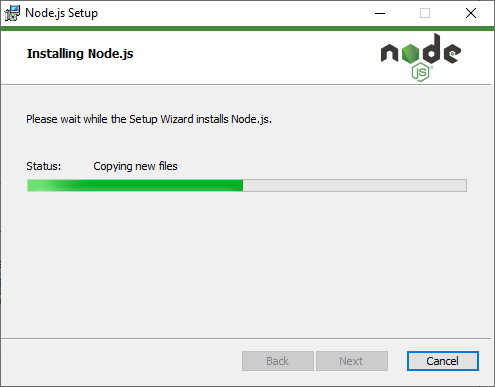 Klik op “Finish”.

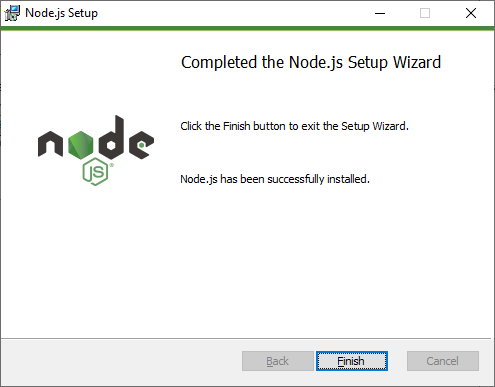 Een terminal scherm komt erbij. Druk op “Enter” 2 keer.


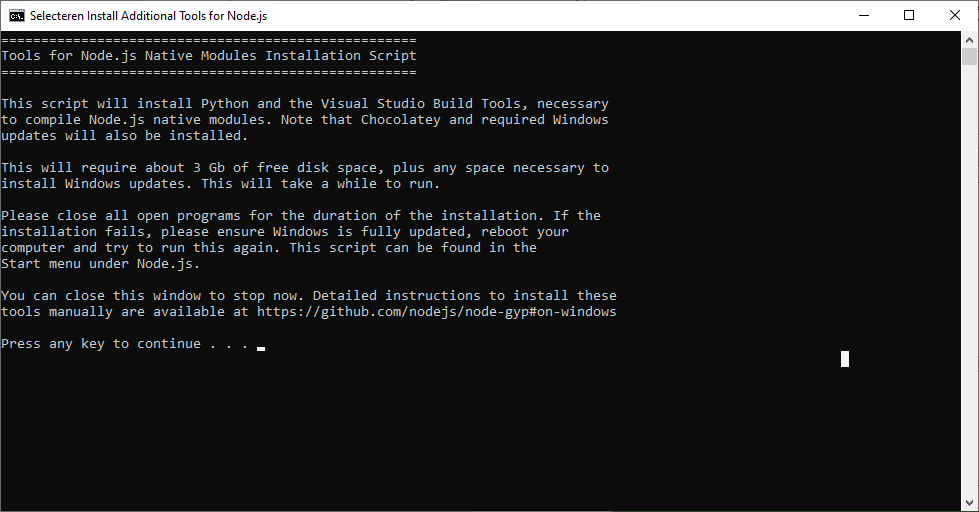 Dan komt er een vraag of de powershell gestart mag worden. Klik op “Ja”.

Powershell gaat automatische alles installeren wat nodig is. ( Kan enige tijd duren, ligt aan de snelheid van de laptop.

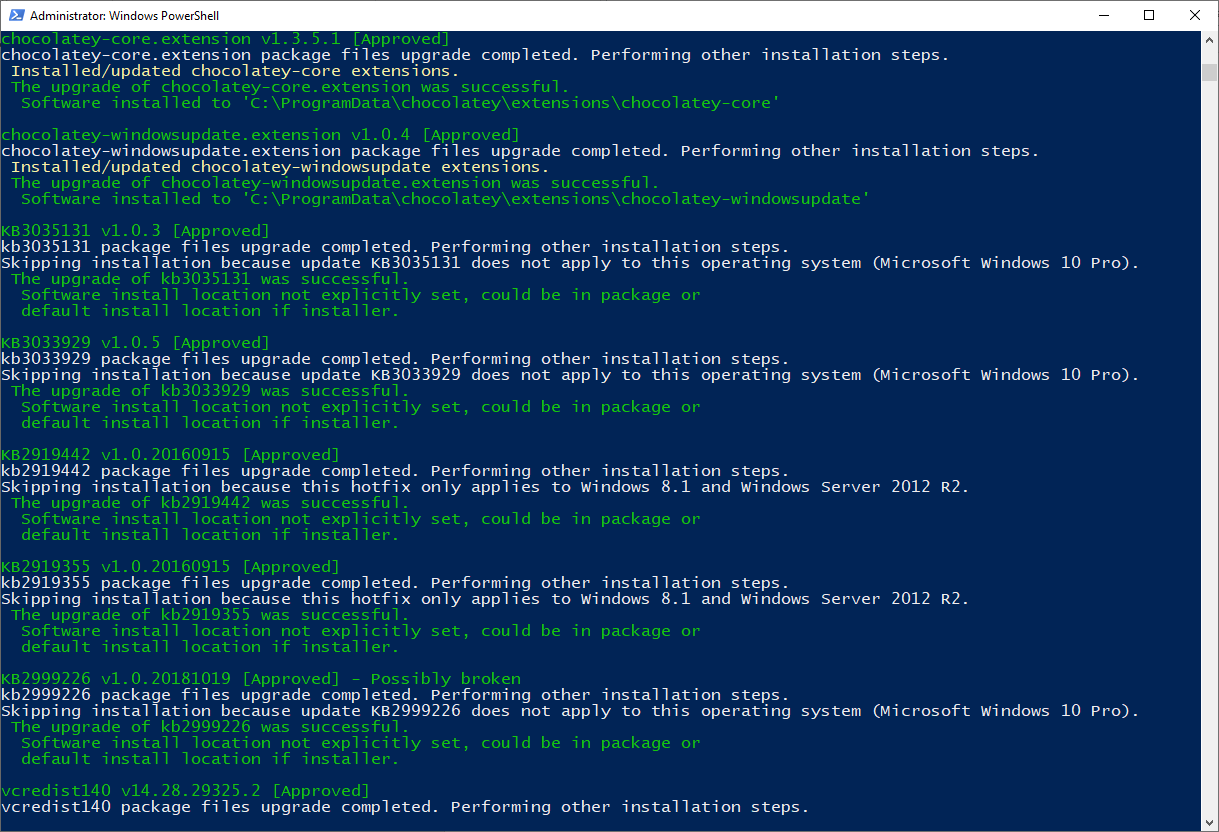 Als alles klaar is geeft die dat aan. Druk dan op “Enter”.


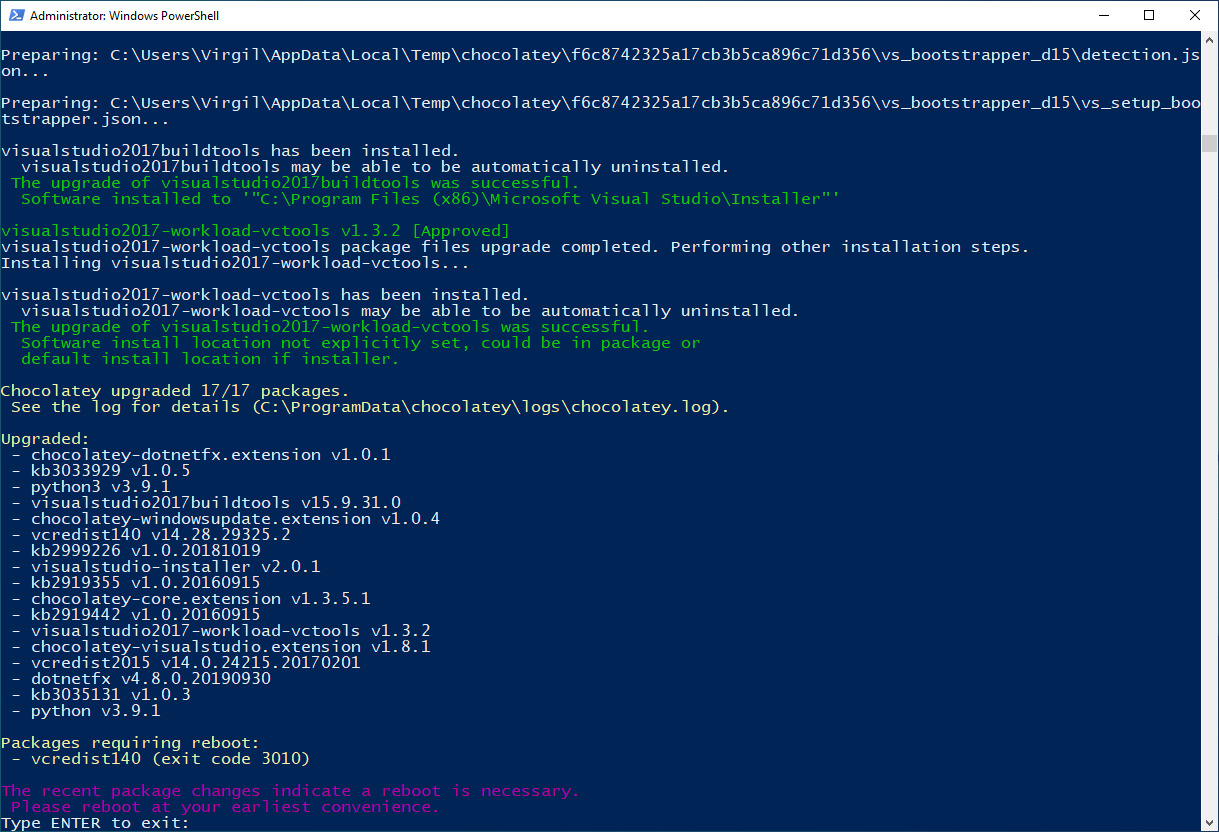 Het scherm wordt dan afgesloten. 
Druk op “Start” en type “cmd” En klik op “ Uitvoeren als Administrator”.


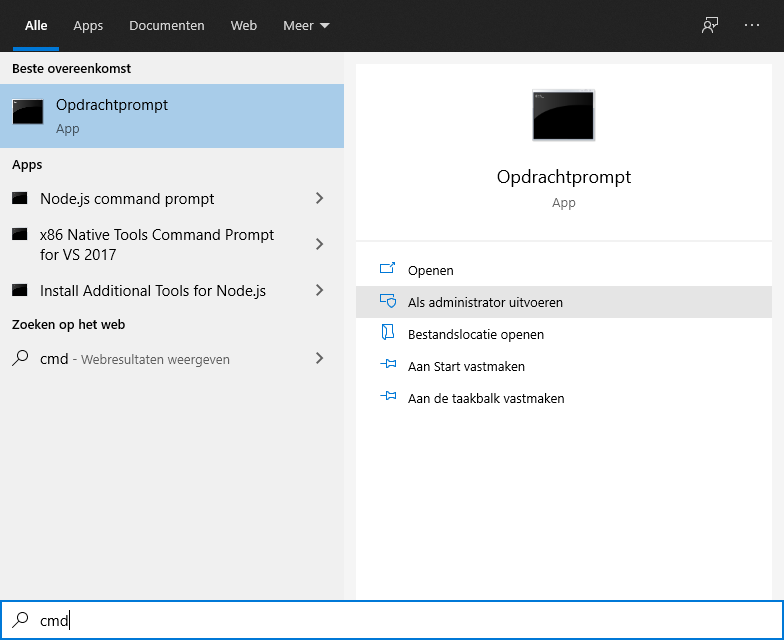 Als cmd geopend is type je:
node -–version && npm –-version


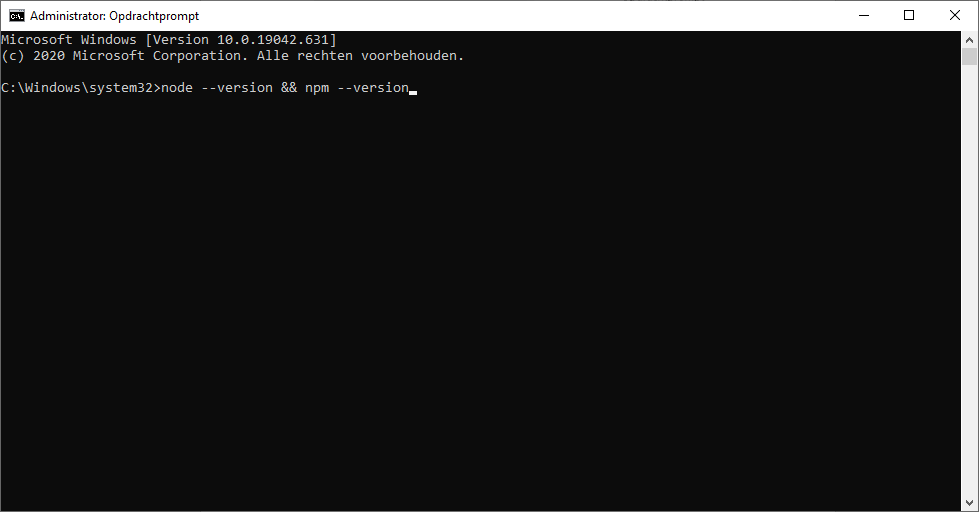 Je krijgt dan een aantal cijfers eruit, wat de versie nummers aangeeft.

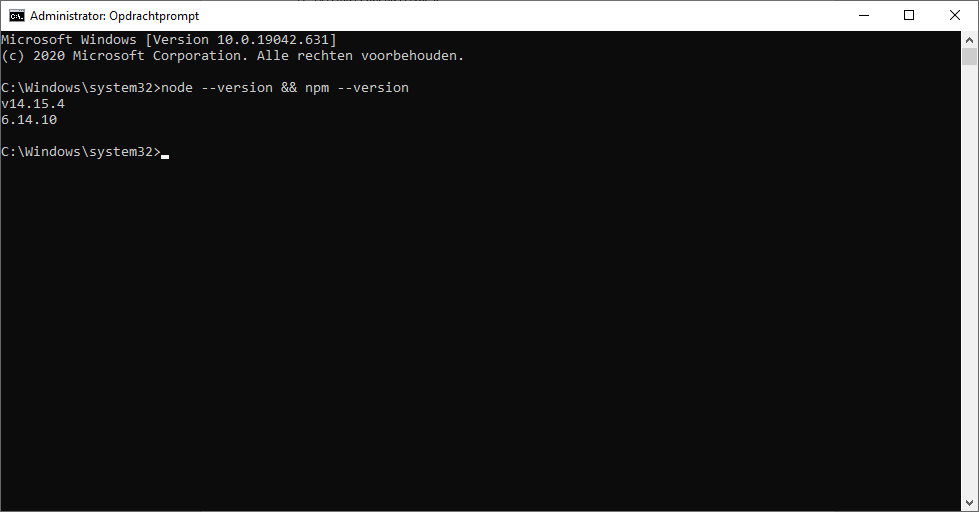 Type in hetzelfde cmd venster het volgende:
npm install -g --unsafe-perm node-red
Dit zal rode-ned installeren.


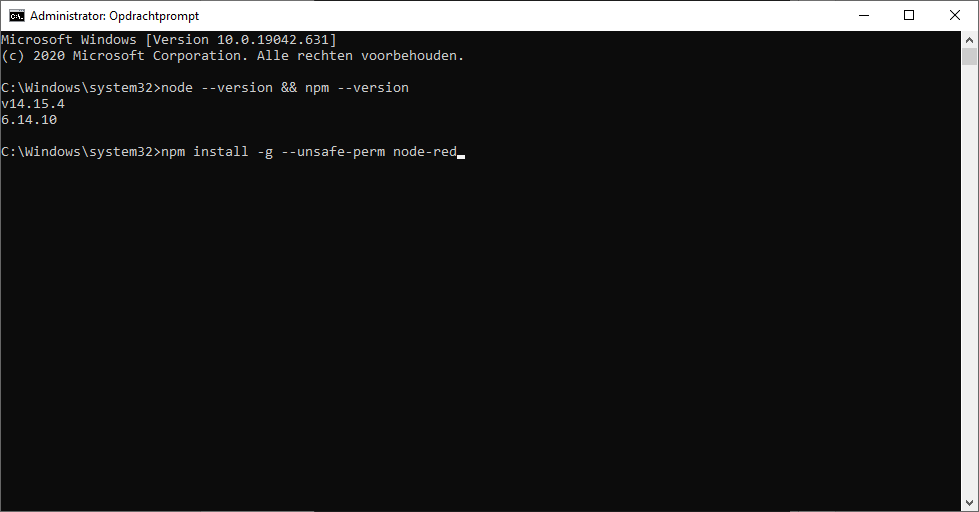 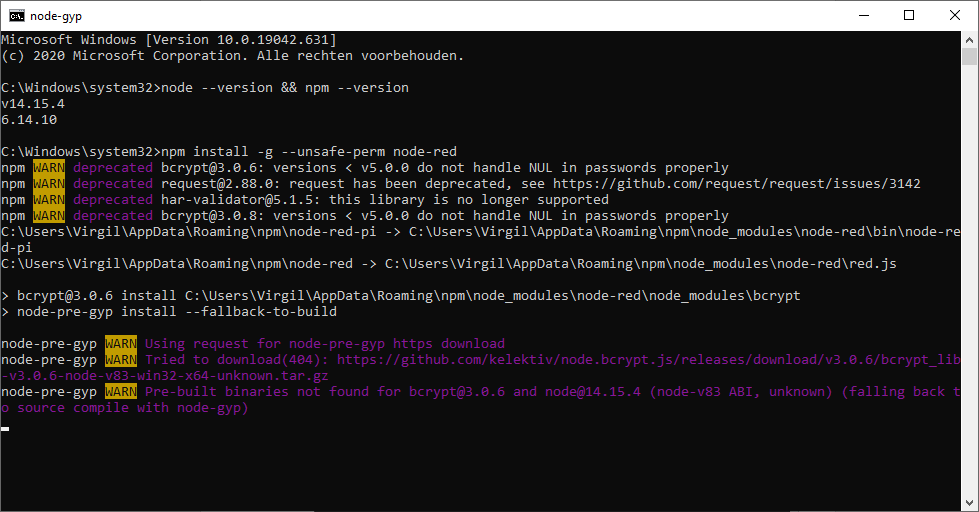 Node-red startenType:
node-red
Dit zal node-red starten.


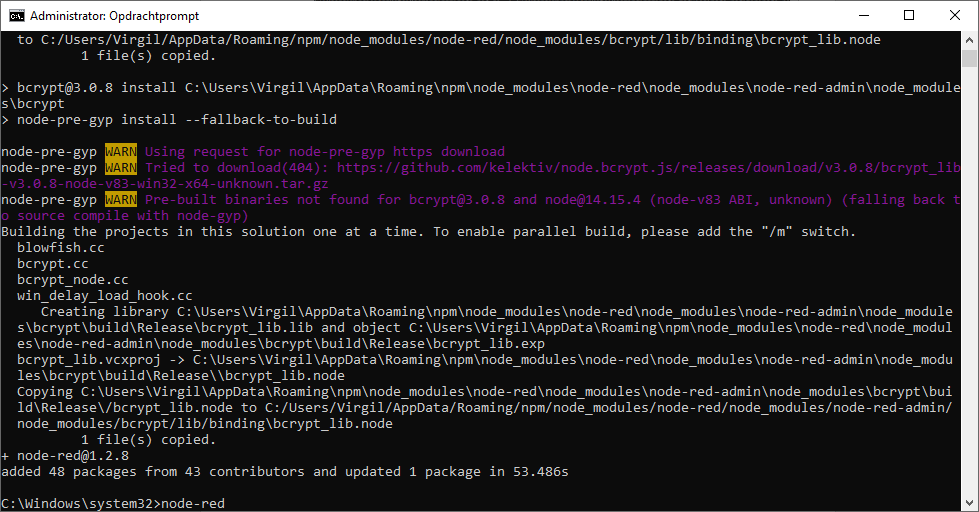 Node-red is nu gestart. En je ziet dat er een server draait op het volgende adres.
http://127.0.0.1:1880

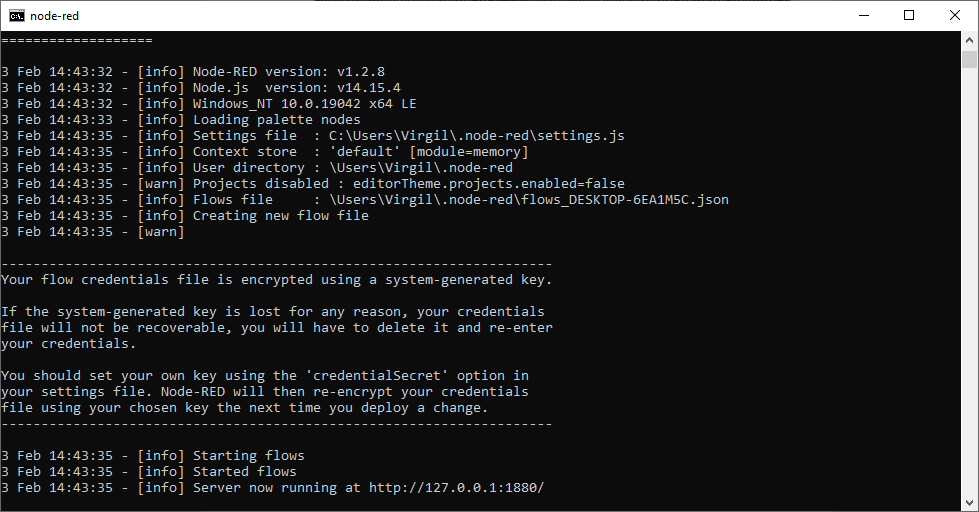 Druk op start en type de naam van je favoriete webbrowser en start je browser. (voor mij is dit Firefox)


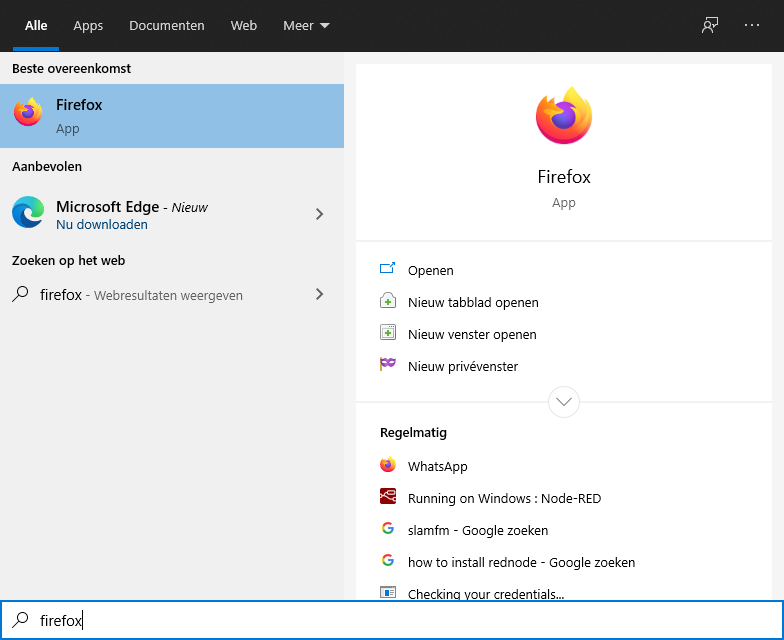 Type in de URL balk het adres verkregen bij stap 21 en druk op “Enter”.

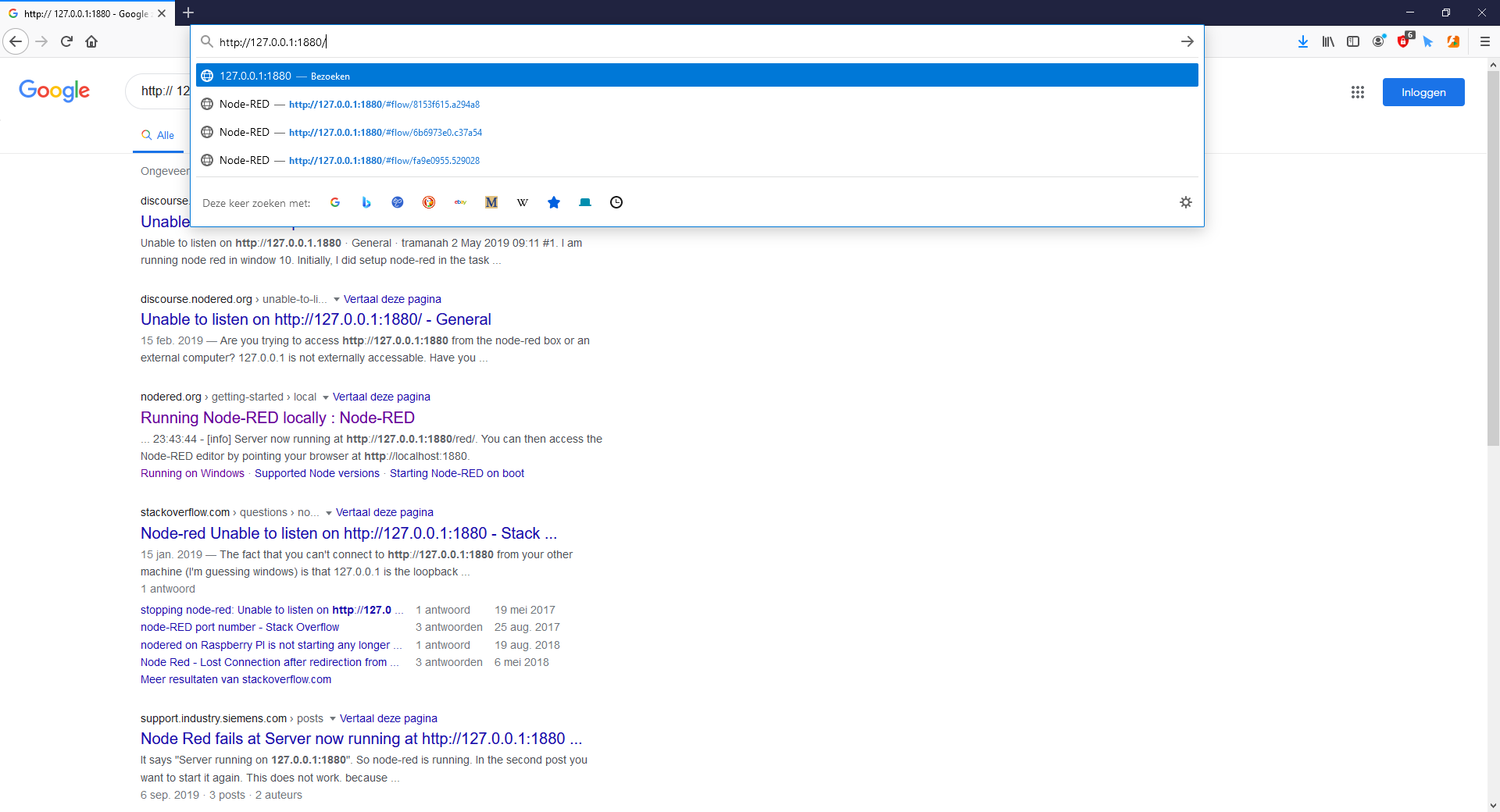 Red-Node is gestart.

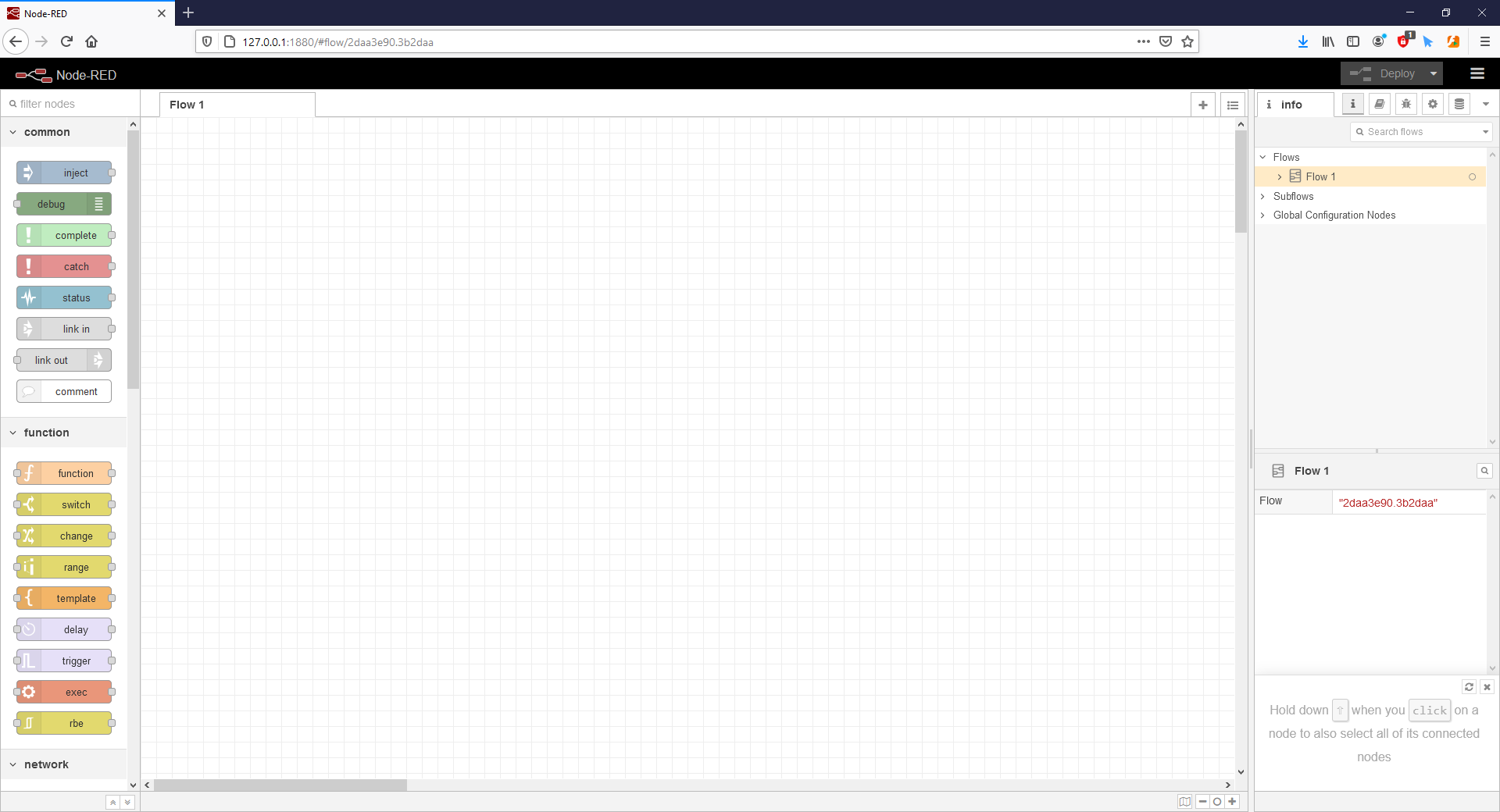 Node-Red AfsluitenOm Red-Node af te sluiten, druk je op CTRL+C in de Command prompt:
Type “Y” en dan op “Enter”.
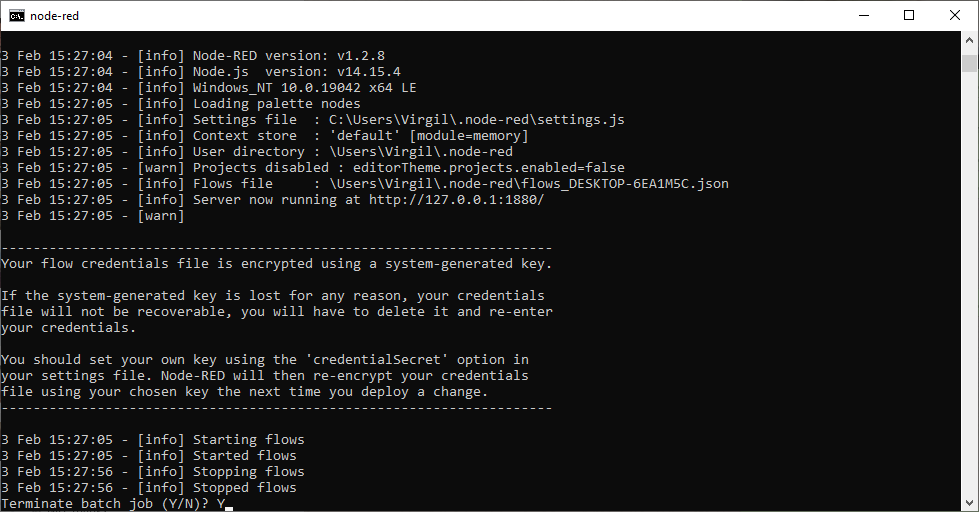 Node-Red Verwijderennpm cache clean --force -gnpm uninstall -g node-rednpm ls -g --depth=0